REGISTRO DE VACUNAS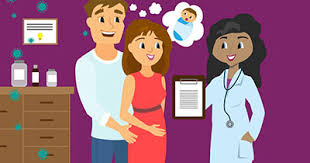 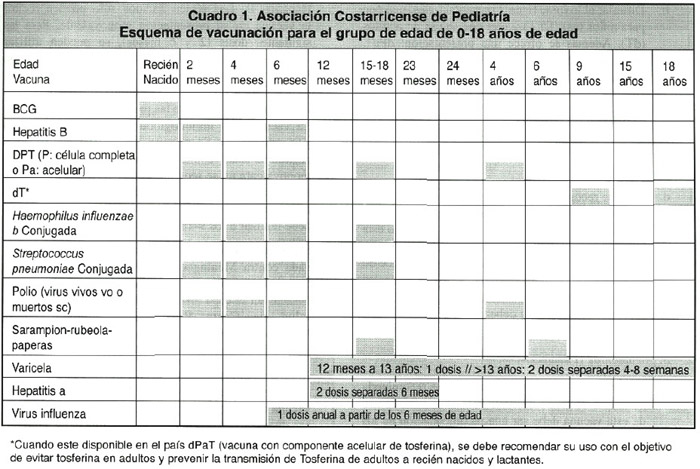 ENCUESTA A FAMILIARESRealice una encuesta a los familiares, acerca de lo siguiente: ¿Cuáles vacunas han recibido desde que eran bebés o menores de edad? ¿Cuál es su reflexión después de haber aplicado la encuesta?Nombre de la persona BCGtuberculosisHepatitis BDPTDifteriaTosferinaTétanoInfluenzaPolioSRPSarampiónRubeolapaperasVaricelaHepatitis A